みんなのおうち公園　保養の家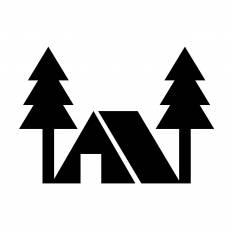 おうちキャンプ２０１９　in北杜		参加募集要項◆主催みんなのおうち公園　保養の家　　    [ WEBサイト　https://ouchi-koen.org]◆募集対象 東日本大震災における原発事故の放射能汚染により、日常生活に制約を受けている福島及び周辺地域の小学生以上高校生以下の子ども。◆宿泊場所 　みんなのおうち公園　保養の家　〒408-0306  山梨県北杜市武川町山高1441－5　　（最寄駅：JR中央本線　日野春駅）連絡先：代表　星 匠　（090-2321-9598）◆参加費　 1人につき 基本料金3,000円 ＋ １泊につき1,000円　　>例：2泊3日の滞在だと　5,000円（保険料、期間中の食費、宿泊費、体験プログラム・ワークショップ参加費を含む）◆交通手段現地集合・現地解散です。移動中の事故に関しては責任を負いかねますので引率者同伴での移動を推奨します。10,000円を上限として参加者分の交通費補助があります。領収書の提出をお願いいたします。子どもだけで移動する場合、日野春駅などへの送迎は事前にご相談下さい。◆オープン期間内のアクティビティ基本は各々が自由に過ごしますが、様々なアクティビティを用意しています。その中で何を実施するかは参加者の希望をもとに決めていきます。・川遊び・農作業体験・米作り体験・薪わり体験・蕎麦打ち体験・ヤギのお世話・中山ハイキング・精進ケ滝ハイキング・ふるさと祭り（地元のお祭り）参加・星空観察会・キャンプファイヤー　　等◆申込方法　　 2019年8月11日（日）～8月25日（日）　のオープン期間の中でご希望の滞在日を申込書に記載し同意書と共にE-MAIL・FAX・郵送のいずれかでお申込み下さい。申込は6月30日(日)到着分まで。申込締切後、保養の家の受入れ状況により人数等の調整をさせていただきます。（その場合、子どものみの参加者を優先） 調整後、受入れ可否の連絡をE-MAIL又は電話でいたします。事務局からの連絡を待って参加費の振込みを行って下さい。振込確認ができ次第、申込完了とさせていただきます。◆申込み参加申込書及び同意書はWEBサイトよりダウンロード可能です。記載後、申込書及び同意書を下記のいずれかの方法でご提出下さい。 6月30日(日) 必着E-MAIL : info@ouchi-koen.org　　　　　　　FAX　 : 055-252-5750郵 送  : 〒408-0306    山梨県北杜市武川町山高1441－5　みんなのおうち公園　保養の家　　宛て◆参加費振込先〔ゆうちょ銀行からのお振込み〕　　　　　記号：10850　　　番号：17778281　　　口座名義：ミンナノオウチコウエン　ホヨウノイエ〔その他の金融機関からのお振込み〕　　　　　銀行名  ：ゆうちょ銀行　　支店名  ：０八八（ゼロハチハチ）　　口座種類：普通預金　　　　　口座番号：1777828　　    口座名義：ミンナノオウチコウエン　ホヨウノイエ　　　　　（申込書の保護者名と名義人が異なる場合は保護者名をご記入下さい。手数料はご負担願います。）◆安全管理・保険について万が一に備えて主催者側で一定の傷害保険に加入します。（疾病は適用されません）有事の際は主催者側の過失の有無にかかわらず、その保険により補償またはお見舞い致します。スタッフの指示に従わずに起きた事故、子ども同士の喧嘩（悪ふざけ含む）による事故、インフルエンザ・アレルギー等による事故、その他到着前・解散後の事故については責任を負いかねます。◆薬について薬については自己管理です。食事の後などに声かけはしますが、現在服用中の薬がある場合には用法・用量を事前にお子さんと確認し説明しておいて下さい。薬は普段飲みなれているものにし、名前を書いて下さい。薬の有無を参加申込書に必ず記入していただき、ご返送下さい。アレルギーの有無を含めてスタッフ間で共有します。◆保険証についてコピーをご持参下さい。ただし、コピーした健康保険証では保険の適用を行わない医療機関もあります。その場合には全額自己負担となりますが、後日払い戻しを受ける事ができます。◆個人情報について参加申込書・同意書・保険証のコピーなどの個人情報は主催者側で管理し、参加者の同意を得た者以外の第三者に提供・開示いたしません。主催者よりご案内等をE-MAIL・FAX・郵便等により送付する場合があります。滞在中に撮影した写真・ビデオ等をWEBサイトや活動報告書等、各種印刷物に使用することがあります。あらかじめご了承下さい。撮影は原則主催者のみ行います。◆キャンセルについて　　　　　E-MAIL又は電話でお早目にご連絡下さい。事務局からの返信をもってキャンセル受理とします。お振込後のキャンセルについては、原則参加費の返金はできません。◆プログラムを中止する場合天災その他の理由により主催者が安全に滞在受入れを実施できないと判断した場合、申込書に記載された連絡先にご連絡いたします。主催者の判断により中止した場合は納入いただいた参加費を全額返金いたします。お振込後、及び滞在開始後の参加者都合による期日短縮、天候・天災等の不可抗力による期日短縮の場合には原則返金できませんのでご了承下さい。◆寄付金のお願い◆      ［みんなのおうち公園　保養の家］の運営は皆様からの寄付及び助成金により成り立っており、スタッフは全てボランティアで動いています。原発事故から８年が経ち助成団体や企業も減少している為、活動資金の確保が難しくこのままでは活動を継続していくことが困難な状況です。参加者の中には毎年楽しみにしてくれている子どもも多く、保養のニーズがある以上今後も意義ある活動をしていきたいとスタッフ一同強く思っています。皆様からの温かいご支援をお待ちしております。【振込先】〔ゆうちょ銀行からのお振込み〕　　　　　記号：10850　　　番号：17778281　　　口座名義：ミンナノオウチコウエン　ホヨウノイエ〔その他の金融機関からのお振込み〕　　　　　銀行名  ：ゆうちょ銀行　 支店名  ：０八八（ゼロハチハチ）　　口座種類：普通預金　　　　　口座番号：1777828　　   口座名義：ミンナノオウチコウエン　ホヨウノイエ　　　　　　　　　　　　　　　　　　　　　　　　　　　　　　　　　　　　　　　　　　　　　　　（手数料はご負担願います）◆問い合わせ先みんなのおうち公園　保養の家　 代表:星(090-2321-9598)  事務局:福田（090-3212-1865）〒408-0306　山梨県北杜市武川町山高1441-5　　　　　FAX：055－252-5750   E-MAIL：info@ouchi-koen.org   WEBサイト：https://ouchi-koen.org